Компания «Хлопушка» (Москва)   предлагает  большой ассортимент  оригинальных надувных костюмов собственного производства  оптом и в розницу.  В настоящий момент  мы являемся единственными обладателями некоторых моделей. Также мы предлагаем надувные костюмы Китайского производства.  Мы осуществляем доставку по Москве, МО и России. В Москве также можете забрать костюмы  самовывозом.По России отправляем  удобной Вам ТК при 100% предоплате или почтой - до 10 тыс.руб.  наложенным платежом, от 10 тыс. руб. с предоплатой 1000 руб.  При 100% предоплате  пересылка - бесплатно.Тел. для связи   8 495 790 62 88,  8 926 179 59 81, 8 926 538 11 88Костюмы можно посмотреть на наших сайтах:http://naduvaika.ru   и   http://www.hlopyshka.com/collection/naduvnye-kostyumyПрисылайте свои заказы на почту :  mail@naduvaika.ruС уважением, менеджер  компании  Романова  Эмма                         ОПТОВАЯ  ЦЕНА  -  ОТ  7  ШТУК  В АССОРТИМЕНТЕ                         ОПТОВАЯ  ЦЕНА  -  ОТ  7  ШТУК  В АССОРТИМЕНТЕ                         ОПТОВАЯ  ЦЕНА  -  ОТ  7  ШТУК  В АССОРТИМЕНТЕ                         ОПТОВАЯ  ЦЕНА  -  ОТ  7  ШТУК  В АССОРТИМЕНТЕ                         ОПТОВАЯ  ЦЕНА  -  ОТ  7  ШТУК  В АССОРТИМЕНТЕ                         ОПТОВАЯ  ЦЕНА  -  ОТ  7  ШТУК  В АССОРТИМЕНТЕ2500АртикулАртикулНаименованиеВ комплектеОпт от 7шт. (руб)Опт от 7шт. (руб)Опт от 14 шт. (руб)   Розница(руб.)ПРОДАЖА, СОБСТВЕННОЕ ПРОИЗВОДСТВО, ПРОКАТПРОДАЖА, СОБСТВЕННОЕ ПРОИЗВОДСТВО, ПРОКАТПРОДАЖА, СОБСТВЕННОЕ ПРОИЗВОДСТВО, ПРОКАТПРОДАЖА, СОБСТВЕННОЕ ПРОИЗВОДСТВО, ПРОКАТПРОДАЖА, СОБСТВЕННОЕ ПРОИЗВОДСТВО, ПРОКАТПРОДАЖА, СОБСТВЕННОЕ ПРОИЗВОДСТВО, ПРОКАТПРОДАЖА, СОБСТВЕННОЕ ПРОИЗВОДСТВО, ПРОКАТПРОДАЖА, СОБСТВЕННОЕ ПРОИЗВОДСТВО, ПРОКАТ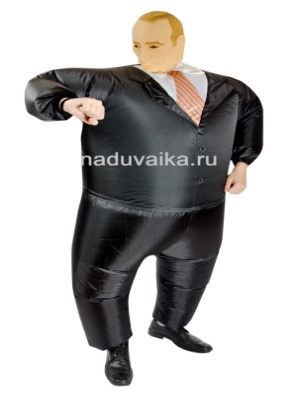     НК-2КОСТЮМ "ПУТИН"-1КОСТЮМ "ПУТИН"-1Костюм,(+ маска),вентилятор27002700	  2400            3200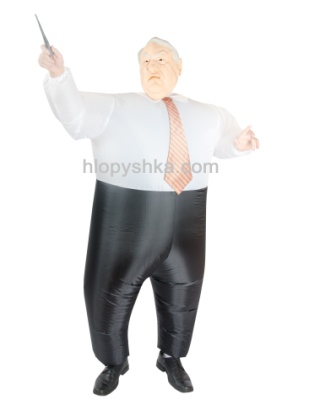       НК-1КОСТЮМ "ЕЛЬЦИН"КОСТЮМ "ЕЛЬЦИН"  Костюм,   (+маска) вентилятор           2700           27002400 3200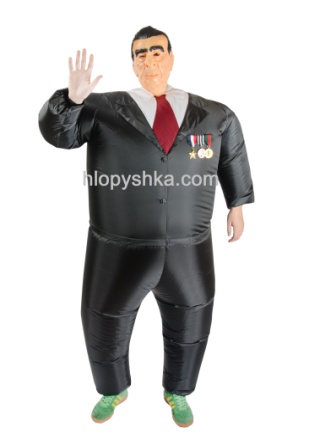 НК-22КОСТЮМ "БРЕЖНЕВ"КОСТЮМ "БРЕЖНЕВ"Темно-синий  или черный костюм,(+ маска), вентилятор27002700 24003200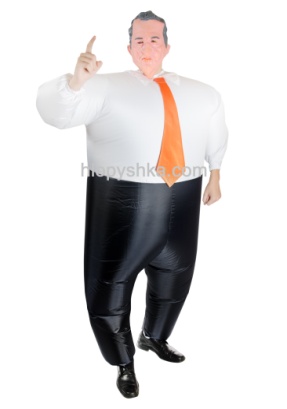 НК-3КОСТЮМ "ЖИРИНОВСКИЙ"КОСТЮМ "ЖИРИНОВСКИЙ"Костюм, (+маска), вентилятор270027002400 3200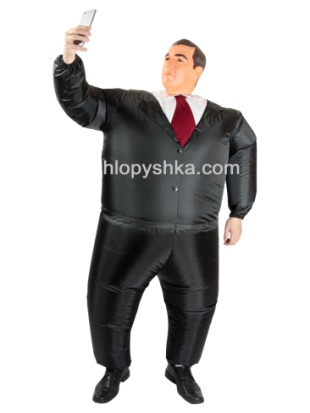 НК-4КОСТЮМ "МЕДВЕДЕВ"-2КОСТЮМ "МЕДВЕДЕВ"-2Темно-синий или черный костюм,(+ маска), вентилятор27002700	2400 	      3200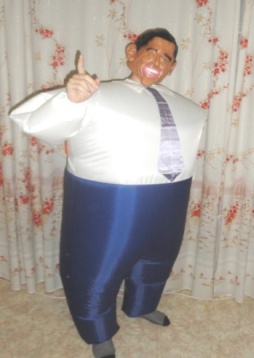 НК-10КОСТЮМ "ОБАМА"КОСТЮМ "ОБАМА"Костюм, (+маска), вентилятор270027002400	3200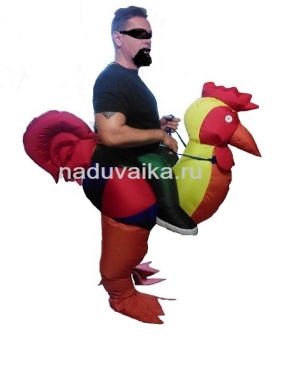 НК-67ВЕРХОМ НА ПЕТУХЕВЕРХОМ НА ПЕТУХЕКостюм,  вентилятор3000300032003500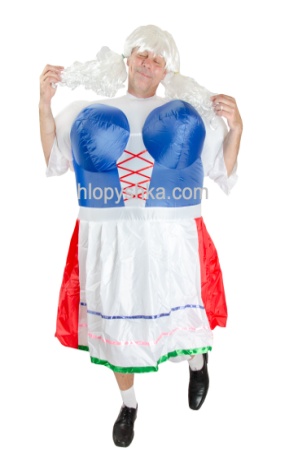 НК-46БАВАРСКАЯ ДЕВУШКАБАВАРСКАЯ ДЕВУШКАКостюм,  вентилятор250025002300         3000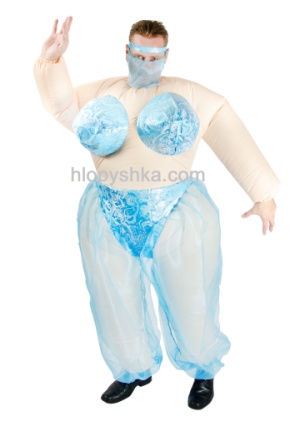 НК-8ВОСТОЧНАЯ КРАСАВИЦАВОСТОЧНАЯ КРАСАВИЦАКостюм, головной убор, вентилятор250025002300	3000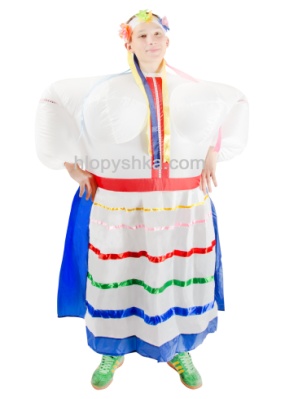 НК-6ХОХЛУШКАХОХЛУШКАКостюм, венок с лентами, вентилятор2500250023003000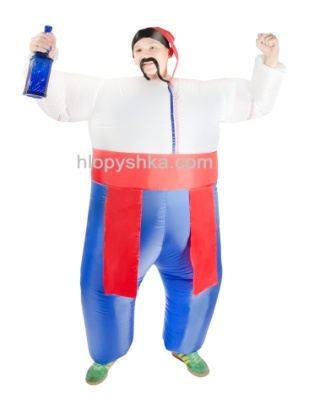 НК-5ХОХОЛХОХОЛКостюм, усы, шапка,вентилятор25002500	2300             3000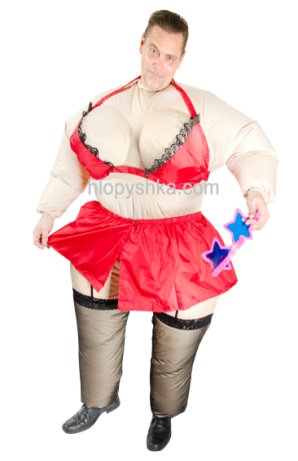 НК-9СТРИПТИЗЕРШАСТРИПТИЗЕРШАКостюм, вентилятор.Юбка, бюстгальтер снимаются250025002300            3000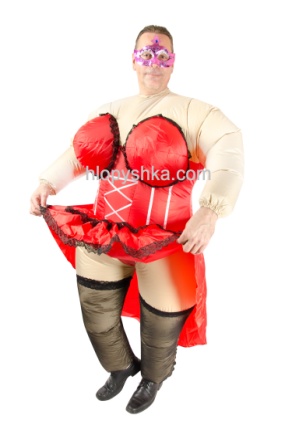 НК-7ТАНЦОВЩИЦА КАБАРЕТАНЦОВЩИЦА КАБАРЕКостюм, вентилятор250025002300           3000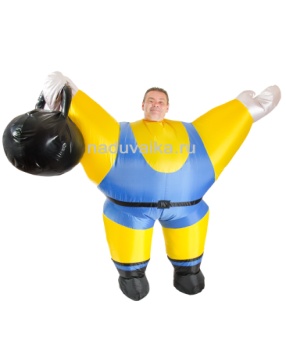 НК-35-1СИЛАЧ СИНИЙСИЛАЧ СИНИЙКостюм, вентилятор3200320030003700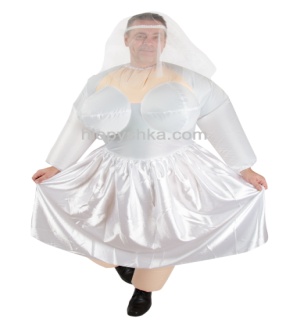 НК-19НЕВЕСТАНЕВЕСТАКостюм, фата, вуаль на лицо, подвязка(снимается), вентилятор250025002200	   3000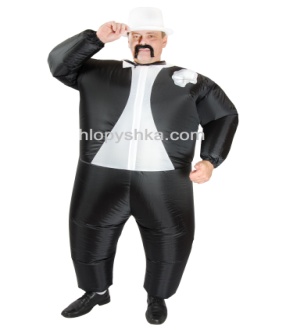 НК-18ЖЕНИХЖЕНИХКостюм, вентилятор2500250023003000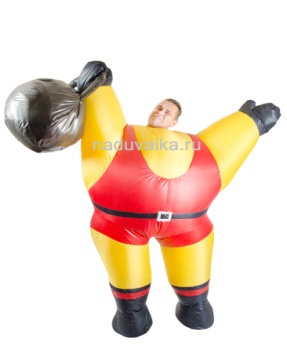        НК-35СИЛАЧ КРАСНЫЙСИЛАЧ КРАСНЫЙКостюм, вентилятор        3200        3200           3000           3700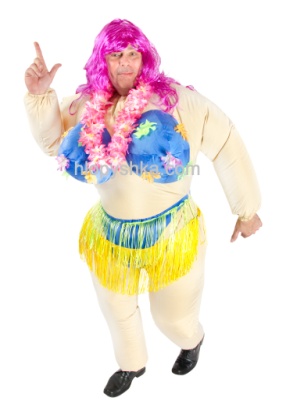         НК-24ГАВАЙСКАЯ  ТАНЦОВЩИЦАГАВАЙСКАЯ  ТАНЦОВЩИЦАКостюм, парик разноцветный, гавайские бусы, вентилятор       2200       2200          1900        2700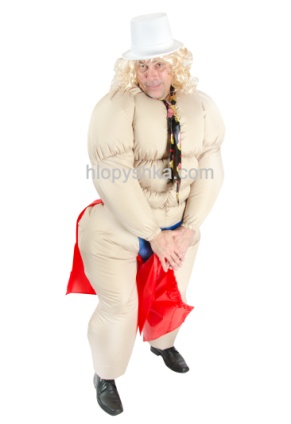 НК-11ТАРЗАНТАРЗАНКостюм, шляпа, парик, прикольный галстук, вентилятор3000300027003500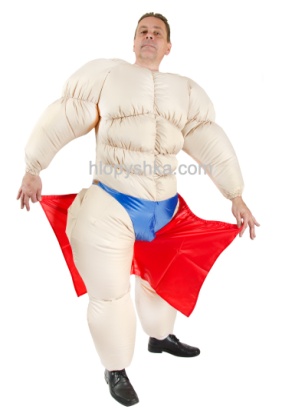 НК-21СТРИПТИЗЕРСТРИПТИЗЕРКостюмБез шляпы, галстука и парика, вентилятор250025002200	       3000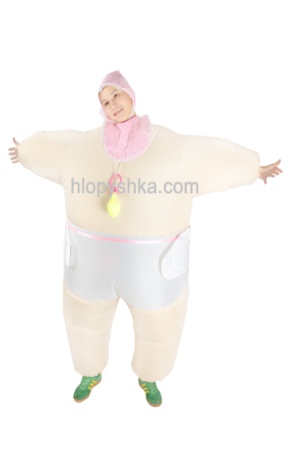 НК-53МАЛЫШКА-1МАЛЫШКА-1Костюм, чепчик слюнявчик пустышка гигант, вентилятор.230023002000     2800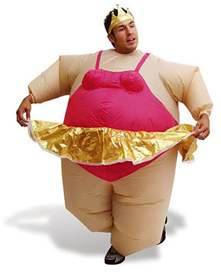 НК-10БАЛЕРИНА-2БАЛЕРИНА-2Костюм  с юбочкой,Головной убор, вентилятор250025002200      3000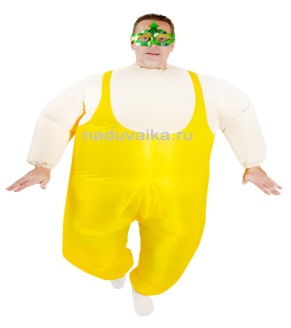 НК-018БАЛЕРУНБАЛЕРУНКостюм ,  карнавальная маска, вентилятор.230023002000      2800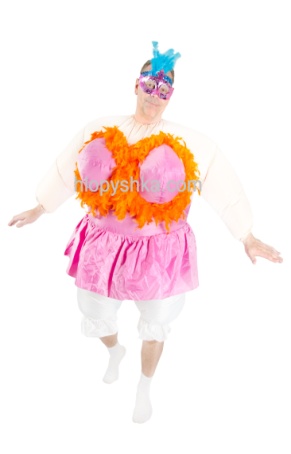 НК-23ТАНЦОВЩИЦА «МУЛЕН РУЖ»ТАНЦОВЩИЦА «МУЛЕН РУЖ»Костюм , головной убор из перьев, карнавальная маска, вентилятор. P.S. боа разных цветов.240024002100       2900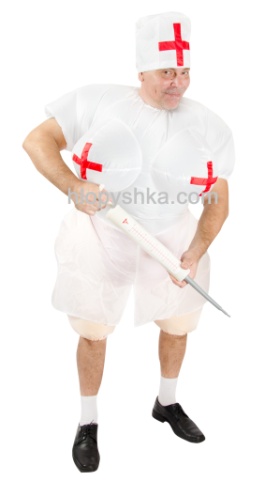 НК-12МЕДСЕСТРИЧКАМЕДСЕСТРИЧКАКостюм, головной убор, вентилятор2500250022003000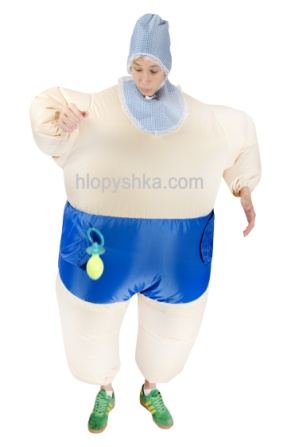 НК-20МАЛЫШ-2МАЛЫШ-2Костюм, чепчик слюнявчик пустышка гигант, вентилятор.230023002000        2800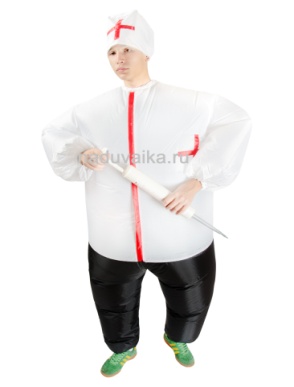 НК-50МЕДБРАТМЕДБРАТКостюм, головной убор, вентилятор2300230020002800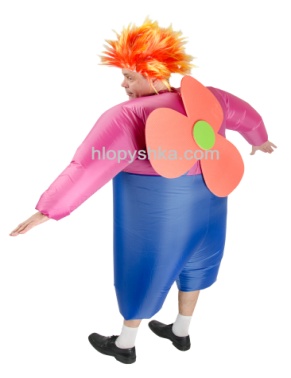 НК-16КАРЛСОНКАРЛСОНКостюм, парик, вентилятор240024002200            2900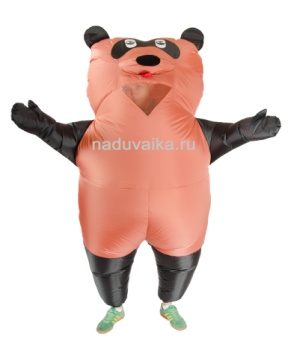 НК-15ВИНИ ПУХВИНИ ПУХКостюм, вентилятор3000300027003500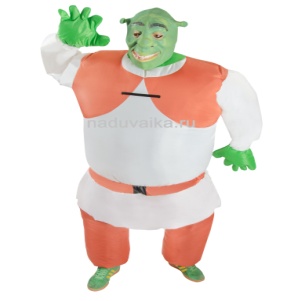 НК-41  ШРЕК  ШРЕККостюм, маска латексная, вентилятор 240024002100         2900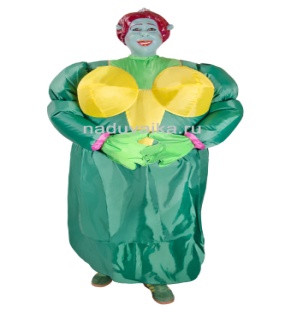 НК-42ФИОНАФИОНАКостюм, маска латексная, вентилятор2400240021002900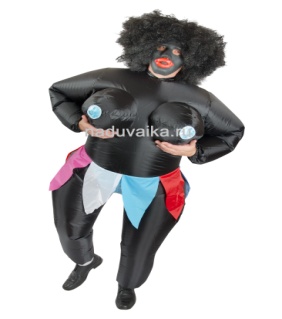 НК-45НЕГРИТЯНКАНЕГРИТЯНКАКостюм, маска, парик, вентилятор250025002300          3000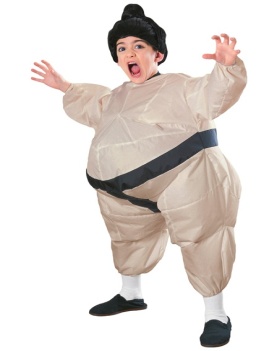 НК-40СУМОИСТ  ДЕТСКИЙСУМОИСТ  ДЕТСКИЙКостюм, головной убор, вентилятор2200220019002700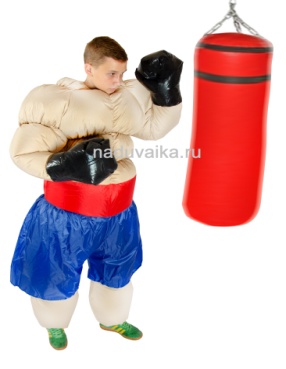 НК-59БОКСЕРБОКСЕРКостюм, вентилятор2500250023003000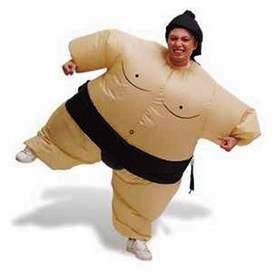 НК-11СУМОИСТСУМОИСТКостюм, головной убор,  вентилятор2500250022003000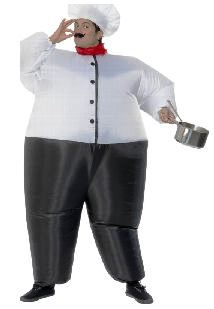 НК-14ПОВАРПОВАРКостюм, головной убор,  вентилятор2500250022003000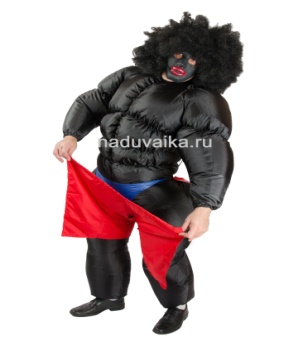 НК-47СТРИПТИЗЕРСТРИПТИЗЕРКостюм, парик, маска,   вентилятор2500250022003000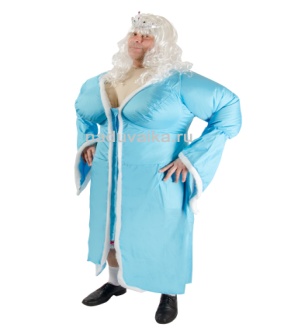 Нк-56СНЕГУРОЧКА СТРИПТИЗЕРШАСНЕГУРОЧКА СТРИПТИЗЕРШАКостюм, головной убор,  вентилятор2800280025003200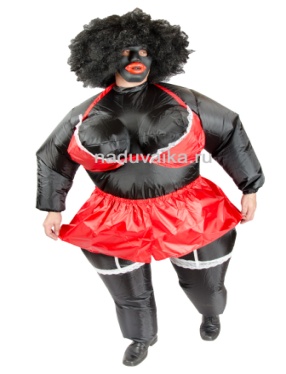 НК-48СТРИПТИЗЕРША-2СТРИПТИЗЕРША-2Костюм, парик, маска,   вентилятор2500250022003000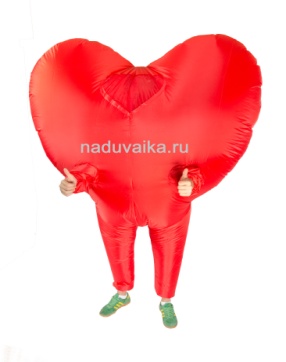 НК-58СЕРДЦЕСЕРДЦЕКостюм,  вентилятор3000300027003500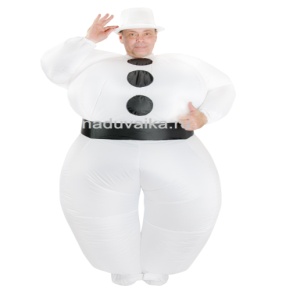 НК-54СНЕГОВИК В ШЛЯПЕСНЕГОВИК В ШЛЯПЕКостюм, головной убор,  вентилятор2500250022003000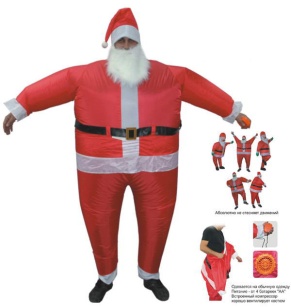 НК-33ДЕД МОРОЗДЕД МОРОЗКостюм, головной убор, борода, вентилятор3000300027003210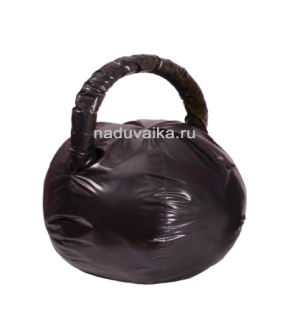 НК-57ГИРЯ  ГИГАНТГИРЯ  ГИГАНТГиря1500150013001700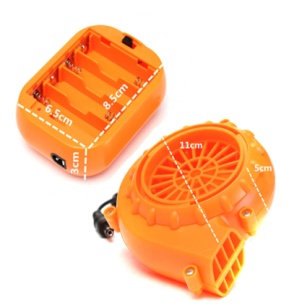 НК-39ВЕНТИЛЯТОР ЗАПАСНОЙВЕНТИЛЯТОР ЗАПАСНОЙ8008006001000ПРОИЗВОДСТВО КИТАЙПРОИЗВОДСТВО КИТАЙПРОИЗВОДСТВО КИТАЙПРОИЗВОДСТВО КИТАЙПРОИЗВОДСТВО КИТАЙПРОИЗВОДСТВО КИТАЙПРОИЗВОДСТВО КИТАЙПРОИЗВОДСТВО КИТАЙ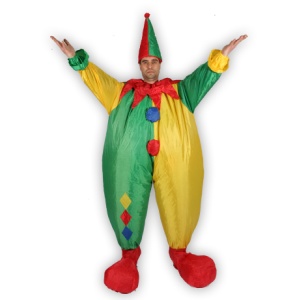 НК-28Костюм, головной убор, вентиляторКостюм, головной убор, вентилятор2500220030003000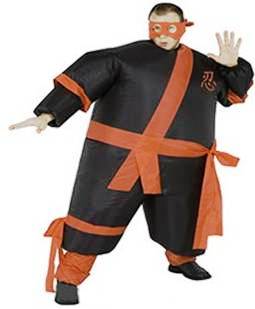 НК-15НИНДЗЯНИНДЗЯКостюм, повязка, вентиляторКостюм, повязка, вентилятор2500220030003000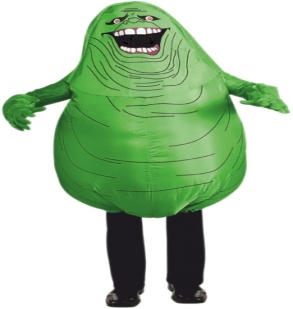 НК-66ПРИВИДЕНИЕПРИВИДЕНИЕКостюм,  вентиляторКостюм,  вентилятор2400320035003500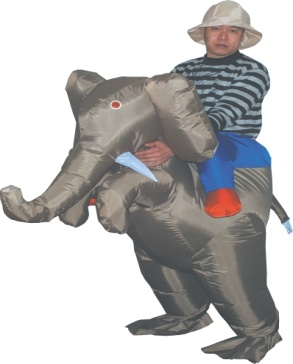 НК-65ВЕРХОМ НА СЛОНЕВЕРХОМ НА СЛОНЕКостюм, головной убор, вентиляторКостюм, головной убор, вентилятор340032003500350035003500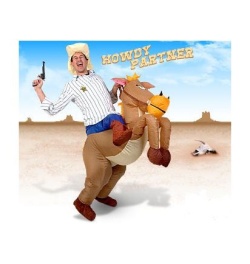 НК-16КОВБОЙКОВБОЙКостюм, головной убор, вентиляторКостюм, головной убор, вентилятор2500220030003000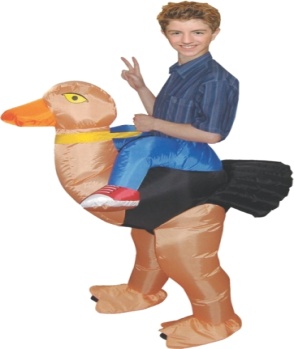 НК-64ВЕРХОМ НА СТРАУСЕВЕРХОМ НА СТРАУСЕКостюм,  вентиляторКостюм,  вентилятор3400320035003500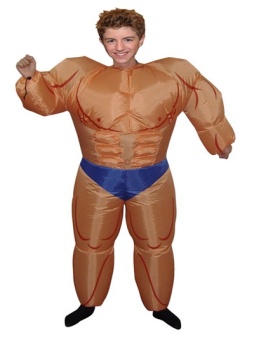 НК-17КАЧОККАЧОККостюм,  вентиляторКостюм,  вентилятор2500220030003000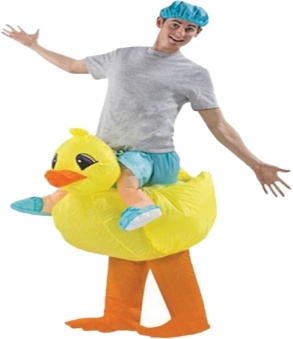 НК-63ВЕРХОМ НА УТКЕВЕРХОМ НА УТКЕКостюм, головной убор, вентиляторКостюм, головной убор, вентилятор3400320035003500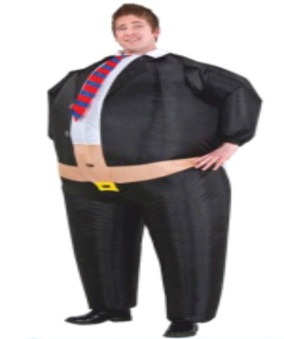 НК-62НАЧАЛЬНИКНАЧАЛЬНИККостюм,  вентиляторКостюм,  вентилятор 3000270035003500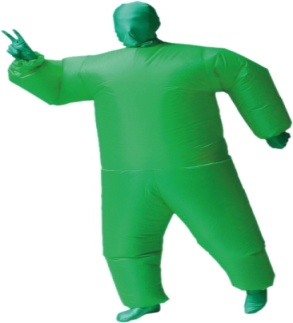 НК-61ХАЛКХАЛККостюм,  вентиляторКостюм,  вентилятор